HEALTH AND SAFETY RISK REGISTER TEMPLATE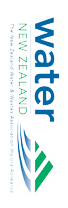 RISK I.D.ACTIVITYHAZARDSMAXIMUM CREDIBLE IMPACTRISK ASSESSMENT WITHOUT CONTROLSRISK ASSESSMENT WITHOUT CONTROLSRISK ASSESSMENT WITHOUT CONTROLSRISK CONTROLSPOST CONTROL RISK ASSESSMENTPOST CONTROL RISK ASSESSMENTPOST CONTROL RISK ASSESSMENTCOMMENTSConsequenceLikelihoodRisk RankingConsequenceLikelihoodRisk Ranking